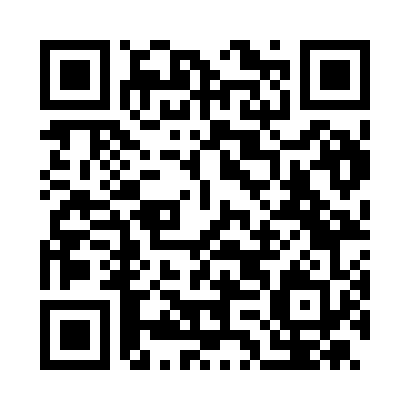 Ramadan times for Adria, ItalyMon 11 Mar 2024 - Wed 10 Apr 2024High Latitude Method: Angle Based RulePrayer Calculation Method: Muslim World LeagueAsar Calculation Method: HanafiPrayer times provided by https://www.salahtimes.comDateDayFajrSuhurSunriseDhuhrAsrIftarMaghribIsha11Mon4:474:476:2612:164:176:076:077:4012Tue4:454:456:2412:164:186:086:087:4213Wed4:434:436:2212:154:196:106:107:4314Thu4:414:416:2012:154:216:116:117:4415Fri4:394:396:1812:154:226:126:127:4616Sat4:364:366:1612:144:236:146:147:4717Sun4:344:346:1412:144:246:156:157:4918Mon4:324:326:1212:144:256:166:167:5019Tue4:304:306:1012:144:266:186:187:5220Wed4:284:286:0812:134:276:196:197:5321Thu4:264:266:0712:134:286:206:207:5522Fri4:244:246:0512:134:296:226:227:5623Sat4:224:226:0312:124:306:236:237:5824Sun4:204:206:0112:124:316:246:247:5925Mon4:174:175:5912:124:326:266:268:0126Tue4:154:155:5712:114:336:276:278:0227Wed4:134:135:5512:114:346:286:288:0428Thu4:114:115:5312:114:356:296:298:0629Fri4:094:095:5112:114:366:316:318:0730Sat4:074:075:4912:104:376:326:328:0931Sun5:045:046:471:105:387:337:339:101Mon5:025:026:451:105:397:357:359:122Tue5:005:006:441:095:407:367:369:143Wed4:584:586:421:095:407:377:379:154Thu4:554:556:401:095:417:397:399:175Fri4:534:536:381:095:427:407:409:186Sat4:514:516:361:085:437:417:419:207Sun4:484:486:341:085:447:437:439:228Mon4:464:466:321:085:457:447:449:249Tue4:444:446:301:075:467:457:459:2510Wed4:424:426:291:075:477:467:469:27